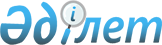 Об утверждении перечня участков недр, содержащих общераспространенные полезные ископаемые, подлежащих выставлению на конкурс
					
			Утративший силу
			
			
		
					Постановление акимата Мангистауской области от 02 апреля 2014 года № 65. Зарегистрировано Департаментом юстиции Мангистауской области 10 апреля 2014 года № 2386. Утратило силу постановлением акимата Мангистауской области от 10 января 2019 года № 2
      Сноска. Утратило силу постановлением акимата Мангистауской области от 10.01.2019 № 2 (вводится в действие по истечении десяти календарных дней после дня его первого официального опубликования).

      Примечание РЦПИ.

      В тексте документа сохранена пунктуация и орфография оригинала.
      В соответствии с законами Республики Казахстан от 23 января 2001 года  "О местном государственном управлении и самоуправлении в Республике Казахстан" и от 24 июня 2010 года  "О недрах и недропользовании", акимат области ПОСТАНОВЛЯЕТ:
      1. Утвердить прилагаемый перечень участков недр, содержащих общераспространенные полезные ископаемые, подлежащих выставлению на конкурс.
      2. Государственному учреждению "Управление земельных отношений Мангистауской области" (Дузмагамбетов Е.Д.):
      обеспечить государственную регистрацию данного постановления в органах юстиции, его официальное опубликование в информационно - правовой системе "Әділет" и в средствах массовой информации;
      принять иные меры, вытекающие из настоящего постановления.
      3. Признать утратившими силу следующие постановления акимата Мангистауской области:
      постановление акимата Мангистауской области от 21 декабря 2011 года  № 379 "Об утверждении перечня участков недр, содержащих общераспространные полезные ископаемые, подлежащих выставлению на конкурс" (зарегистрировано в Реестре государственной регистрации нормативных правовых актов № 2119, опубликовано в газете "Огни Мангистау" 31 января 2012 года);
      постановление акимата Мангистауской области от 19 февраля 2013 года  № 57 "О внесении изменения в постановление акимата Мангистауской области от 21 декабря 2011 года № 379 "Об утверждении перечня участков недр, содержащих общераспространенные полезные ископаемые, подлежащих выставлению на конкурс" (зарегистрировано в Реестре государственной регистрации нормативных правовых актов № 2222, опубликовано в газете "Огни Мангистау" 7 марта 2013 года).
      4. Контроль за исполнением данного постановления возложить на заместителя акима области Чужегулова А.А.
      5. Настоящее  постановление вступает в силу со дня государственной регистрации в органах юстиции и вводится в действие по истечении десяти календарных дней после дня его первого официального опубликования. 
      "СОГЛАСОВАНО"
      руководитель государственного 
      учреждения "Мангистауская областная 
      инспекция геологии и недропользования"
      Шанытбай К.А.
      02 апреля 2014 г. 

      руководитель государственного
      учреждения "Управление земельных 
      отношений Мангистауской области"
      Дузмагамбетов Е.Д.
      02 апреля 2014 г. Перечень участков недр содержащие общераспространенные полезные ископаемые для выставления на конкурс
      Сноска. Приложение - в редакции постановления акимата Мангистауской области от 19.08.2015  № 254(вводится в действие по истечении десяти календарных дней со дня его первого официального опубликования); с изменениями, внесенными постановлением акимата Мангистауской области от 08.07.2016 № 214(вводится в действие по истечении десяти календарных дней после дня его первого официального опубликования).
					© 2012. РГП на ПХВ «Институт законодательства и правовой информации Республики Казахстан» Министерства юстиции Республики Казахстан
				
      Исполняющий обязанности

      акима области

С. Алдашев
Приложение
к постановлению акимата
Мангистауской области
от 02 апреля 2014 года № 65
№

п/п
Месторождения, наименование общераспространенных полезных ископаемых, месторасположение
Географические координаты
Географические координаты
Географические координаты
№

п/п
Месторождения, наименование общераспространенных полезных ископаемых, месторасположение
№
Северная широта
Восточная долгота
1.
Проведение разведки песчано-гравийной смеси на участке "Сегизбай-1" Мангистауского района
1.

2.

3.

4.

5.
44048'08,02''

44048'13,07''

44047'55,7''

44047'50,2''

44047'51,13''
53059'11,32''

53059'32,24''

53059'42,69''

53059'27,79''

53059'20,47''
2.
Проведение разведки песчано-гравийной смеси на местности "Озенсай" Каракиянского района
1.

2.

3.

4.
43021'43,7189''

43022'12,2742''

43022'07,6799''

43021'39,1253''
53003'29,4521''

53003'50,3646''

53004'02,1489''

53003'41,2354''
3.
Проведение разведки гипса на местности "Бокты-2" Каракиянского района
1.

2.

3.

4.
43030'41,3496''

43030'32,4108''

43030'24,8418''

43030'24,5844''
53053'38,5116''

53054'03,7574''

53053'57,0283''

53053'24,6895''
4.
Проведение разведки песчано-гравийной смеси и песка на местности "Карашагыл" Тупкараганского района
1.

2.

3.

4.

 

5.

6.

7.

8.
45002'18,52''

45002'18,27''

45001'42,55''

45001'42,52''

45001'48,59''

45001'52,72''

45002'00,84''

45002'06,03''
51019'20,70''

51019'58,45''

51019'57,97''

51019'19,65''

51019'19,58''

51019'26,27''

51019'17,86''

51019'04,87''
5.
Проведение добычи строительного камня на местности "Каратау" (участок № 2) в Мангистауском районе (бывший участок товарищества с ограниченной ответственностью "Омега-ЛТД")
1.

2.

3.

4.
44007'51,7''

44007'50,2''

44007'26,1''

44007'26,1''
52011'41,4''

52011'53,4''

52011'57,5''

52011'46,0''
6.
Проведение разведки строительного камня в районе месторождения Шетпе Юго-Восточный-2 в Мангистауском районе
1.

2.

3.

4.

5.
44007'30,163''

44007'36,7401''

44007'11,9003''

44007'05,5216''

44007'03,9616''
52016'20,22''

52016'34,7226''

52016'53,4002''

52016'46,4975''

52016'39,9892''
7.
Проведение разведки песчано-гравийной смеси и грунта в районе месторождения "Каражанбас" Тупкараганского района
1.

2.

3.

4.
45005'36,29''

45005'34,81''

45003'48,82''

45003'50,30''
51017'48,53''

51018'06,70''

51017'49,43''

51017'31,27''
8.
Проведение добычи известняка и песчано-гравийной смеси (грунты) на месторождении "Унгоза" в Тупкараганском районе
1.

2.

3.

4.
44026'03,12''

44026'12,68''

44025'44,17''

44025'34,77''
51010'21,00''

51011'07,31''

51011'21,46''

51010'33,27''
9.
Проведение разведки мела на местности села Таучик в Тупкараганском районе
1.

2.

3.

4.
44017'07,68''

44016'12,68''

44016'02,8''

44016'57,97''
51020'26,14''

51022'06,69''

51021'36,6''

51020'16,12''
10.
Проведение добычи грунта на участке № 1 и на участке № 2 в районе газоконденсатного месторождения "Шагырлы-Шомышты" в Бейнеуском районе
участок № 1
участок № 1
участок № 1
10.
Проведение добычи грунта на участке № 1 и на участке № 2 в районе газоконденсатного месторождения "Шагырлы-Шомышты" в Бейнеуском районе
1.

2.

3.

4.

5.
45050'28,08''

45050'23,58''

45050'08,15''

45050'14,70''

45050'18,92''
55058'10,26''

55058'21,84''

55058'09,67''

55057'54,48''

55058'03,93''
10.
Проведение добычи грунта на участке № 1 и на участке № 2 в районе газоконденсатного месторождения "Шагырлы-Шомышты" в Бейнеуском районе
участок № 2
участок № 2
участок № 2
10.
Проведение добычи грунта на участке № 1 и на участке № 2 в районе газоконденсатного месторождения "Шагырлы-Шомышты" в Бейнеуском районе
1.

2.

3.

 

4.

5.

6.

7.

8.

9.
45056'59,57''

45056'59,54''

45056'57,99''

45056'57,79''

45056'52,48''

45056'50,56''

45056'45,24''

45056'39,06''

45056'53,49''
56017'00,41''

56017'4,41''

56017'08,56''

56017'13,74''

56017'26,95''

56017'29,30''

56017'44,80''

56017'37,14''

56016'54,19''
11.
Проведение разведки мела в районе месторождения "Каракыз" в Мангистауском районе
1.

2.

3.

 

4.

5.

6.

7.
44004'20,02''

44004'06,50''

44003'07,44''

44003'10,61''

44003'25,24''

44003'48,88''

44003'55,60''
52008'57,21''

52009'27,06''

52008'42,56''

52007'49,69''

52006'56,02''

52006'37,11''

52007'56,85''
12.
Проведение разведки на бутовый камень на местности месторождения "Байдак" в Мангистауском районе
1.

2.

3.

4.

5.

6.
45016'57,83''

45017'03,73''

45016'51,83''

45016'49,19''

45016'40,85''

45016'41,55''
52021'18,38''

52021'08,81''

52020'53,99''

52021'02,96''

52021'03,88''

52021'09,49''
13.
Проведение разведки грунта и глины на местности "Аксаз" в Мангистауском районе
1.

2.

3.

4.
45019'19,48''

45019'18,75''

45018'58,62''

45018'57,80''
52005'37,83''

52005'55,92''

52005'59,94''

52005'37,27''
14.
Проведение добычи глинистого сырья (дисперсного грунта) на месторождении "Қарақұдық-2" в Мангистауском районе
1.

2.

3.

4.
44054'52,26''

44054'45,70''

44054'40,31''

44054'43,92''
54011'01,66''

54011'05,28''

54010'55,90''

54010'52,00''
15.
Проведение разведки песков кроме формовочного на 32 км автодороги "Актау-Форт-Шевченко" в Тупкараганском районе
1.

2.

3.

 

4.

5.

6.

7.

8.

9.

 

10.

11.

12.

13.

14.

 

15.

16.

17.

18

 

 
43055'38,83''

43055'39,87''

43055'38,31''

43055'39,09''

43055'40,65''

43055'42,14''

43055'30,84'

43055'30,32''

43055'27,60''

43055'27,92''

43055'21,30''

43055'20,13''

43055'17,92''

43055'16,17''

43055'27,73''

43055'28,12''

43055'30,71''

43055'33,52''
51002'11,79''

51002'19,20''

51002'19,55''

51002'25,36''

51002'25,00''

51002'34,29''

51002'37,35''

51002'35,27''

51002'36,00''

51002'38,04''

51002'39,82''

51002'33,04''

51002'29,38''

51002'17,77''

51002'14,82''

51002'17,05''

51002'16,25''

51002'14,18''
16.
Проведение разведки песчано-гравийной смеси на месторождении "Разъезд № 10" в Мангистауском районе
1.

2.

3.

4.
44010'59,5381''

44010'56,0612''

44010'26,0789''

44010'32,8022''
52050'53,0304''

52051'08,0109''

52051'15,2778''

52051'01,7028''
17.
Проведение разведки строительного камня в районе месторождения "Хозбулак" в Мангистауском районе
1.

2.

3.

4.
44009'00,41''

44009'04,6''

44008'57, 9''

44008'44,15''
52015'44,24''

52015'55,7''

52016'14,7''

52016'11,46''
18.
Проведение разведки глинистых пород на местности "Ақ Мамақ" в Мангистауском районе
 

1.

2.

3.

4.

5.

6.

7.
45002'01,8822''

45002'14,4519''

45001'36,2037''

45001'36,7679''

45001'50,1363''

45001'49,6054''

45002'01,5071''
51025'24,0339''

51027'04,7236''

51027'04,3915''

51025'43,513''

51025'32,3276''

51026'10,7131''

51026'10,6693''
19.
Проведение добычи глинистых пород на части месторождения "Карьер № 5" в Мунайлинском районе
1.

2.

3.

4.
43051'20,8493''

43051'17,5762''

43051'05,5086''

43051'08,7814''
51021'36,4372''

51021'43,1082''

51021'31,8014''

51021'25,1311''
20.
Проведение разведки строительного камня на местности месторождения "Таушык" в Тупкараганском районе
1.

2.

3.

4.
44019'39,09''

44019'39,70''

44019'24,49''

44019'23,93''
51025'22,34''

51025'11,97''

51025'12,64''

51025'25,81''
21.
Проведение разведки песчано-гравийной смеси и глинистых пород (глины и песок) в Бейнеуском районе
1.

2.

3.

4.
45026'07,6244''

45025'45,143''

45025'21,8449''

45025'44,3264''
54037'25,5023'

54037'58,5948''

54037'26,6656''

54036'53,574''
22.
Проведение разведки песчано-гравийной смеси и глинистых пород (глины и песок) участке № 1 в Бейнеуском районе
1.

2.

3.

4.
45046'12,7552''

45046'18,8867''

45046'06,8879''

45046'00,7631''
53052'14,6296''

53052'36,0613''

53052'43,0083''

53052'21,6053''
23.
Проведение разведки песчано-гравийной смеси и глинистых пород (глины и песок) участке № 2 в Бейнеуском районе
1.

2.

3.

4.
45050'43,9469''

45050'28,9212''

45050'25,0808''

45050'40,1278''
53050'27,1261''

53050'35,7316''

53050'22,8985''

53050'14,3633''
24.
Проведение разведки песчано-гравийной смеси и глинистых пород (глины и песок) участке № 3 в Бейнеуском районе
1.

2.

3.

4.
45051'43,4225''

45051'38,5265''

45051'29,1953''

45051'34,0888''
53041'22,0214''

53041'44,0798''

53041'39,857''

53041'17,7847''
25.
Проведение разведки песчано-гравийной смеси на участке "Каражанбас" в Тупкараганском районе
1.

2.

3.

4.
45013'22,80''

45014'11,44''

45014'10,90''

45013'23,06''
51023'57,22''

51023'45,68''

51023'15,48''

51022'45,44''
26.
Проведение разведки песчано-гравийной смеси на местности "Сакакудык" в Тупкараганском районе
1.

2.

3.

4.
44021'09,97''

44021'10,13''

44020'37,73''

44020'37,57''
50035'11,41''

50035'56,56''

50036'56,78''

50035'11,63''
27.
Проведение разведки песчано-гравийной смеси на местности месторождения "Жалгызтобе" в Тупкараганском районе
1.

2.

3.

4.
45002'37,22''

45002'56,89''

45003'14,63''

45002'59,40''
51051'55,38''

51052'49,36''

51052'14,47''

51051'34,39''
28.
Проведение разведки строительного камня на местности месторождения "Таушык" в Тупкараганском районе
1.

2.

3.

4.
44019'18,06''

44019'32,83''

44019'37,32''

44019'20,96''
51026'15,20''

51026'21,73''

51025'58,89''

51025'59,57''
29.
Проведение разведки строительного камня на местности месторождения "Каратаушык" на участке № 1 в Тупкараганском районе
1.

2.

3.

4.
44019'27,11''

44019'37,55''

44019'38,95''

44019'27,66''
51025'36,74''

51025'33,70''

51025'24,08''

51025'26,93''
30.
Проведение разведки строительного камня на местности месторождения "Таушык" на участке № 5 в Тупкараганском районе
1.

2.

3.

4.
44020'12,40''

44020'21,40''

44020'27,80''

44020'17,60''
51024'42,93''

51024'48,70''

51024'23,02''

51024'20,27''
31.
Проведение добычи строительного камня в районе месторождения Шетпе Юго-Восточный в Мангистауском районе
1.

2.

3.

4.
44007'09,974''

44007'01,933''

44006'51,656''

44006'53,77''
52013'52,705''

52014'14,259''

52013'59,012''

52013'45,241''
32.
Проведение добычи мела на месторождении "Орпа" в Мангистауском районе 
1.

2.

3.

4.
44°11’08,03”

44°10’02,13”

44°09’18,13”

44°10’30,39”
51°39’51,97”

51°41’36,34”

51°40’52,18”

51°39’08,18”
33.
Проведение добычи строительного камня на месторождении "Барыс" в Мангистауском районе
1.

2.

3.

4.
44°09’12,0323”

44°09’13,2682”

44°09’00,1468”

44°09’04,5217”
52°22’20,2132”

52°22’46,8955”

52°22’40,8275”

52°22’13,0137”
34.
Проведение добычи строительного камня на месторождении "Жанаорпа-4" в Мангистауском районе
1.

2.

3.

4.
44°07’20,00”

44°07’20,00”

44°07’03,30”

44°07’03,30”
52°13’39,20”

52°13’51,80”

52°13’52,40”

52°13’39,00”
35.
Проведение добычи строительного камня на части месторождения "Шетпе-1" в Мангистауском районе
1.

2.

3.

4.
44°09’40,17’’

44°09’47,35’’

44°09’54,12”

44°09’44,33’’
52°03’44,57”

52°03’22,04”

52°03’27,88”

52°03’48,48”

 
36.
Проведение разведки грунта (суглинка) на 10 км автодороги "Жетыбай-Актау" в Каракиянском районе
1.

2.

3.

4.

5.

6.

7.

8.

9.

10.
43°28’45,50’’

43°28’41,00’’

43°28’39,60’’

43°28’37,80’’

43°28’36,90’’

43°28’36,30’’

43°28’28,80’’

43°28’30,60’’

43°28’28,10’’

43°28’32,90’’
52°00’34,80’’

52°00’43,10’’

52°00’41,80’’

52°00’45,20’’

52°00’44,30’’

52°00’45,80’’

52°00’37,10’’

52°00’33,70’’

52°00’31,00’’

52°00’21,50’’

 
37.
Проведение разведки строительного камня в районе месторождения "Жанаорпа" в Мангистауском районе
1.

2.

3.

4.
44°07’23,7165”

44°07’14,5268”

44°07’03,8566”

44°07’13,0458”
52°14’04,2177”

52°14’22,7335”

52°14’12,5279”

52°13’54,0126”

 
38.
Проведение разведки строительного камня в районе месторождения "Жанаорпа" в Мангистауском районе
1.

2.

3.

4.
44°07’44,7188”

44°07’34,4596”

44°07’23,8115”

44°07’34,2001”
52°15’05,889”

52°15’23,1776”

52°15’12,7809”

52°14’55,4302”

 
39.
Проведение разведки строительного камня на участке "Қаратау-1" в Мангистауском районе 
1.

2.

3.

4.

5.
44°07’51,70”

44°07’26,10”

44°07’26,10”

44°07’36,69”

44°07’50,11”
52°11’41,40”

52°11’'46,00”

52°11’40,40”

52°11’36,23”

52°11’24,46”
40.
Проведение разведки песчано-гравийной смеси в районе месторождени "Ос-Құдық" в Мунайлинском районе
1.

2.

3.

4.
43°44’55,3262”

43°44’55,2456”

43°45’14,351”

43°45’14,2575”
51°08’49,2912”

51°08’34,433”

51°08’33,8679”

51°08’49,4677”

 
41.
Проведение добычи строительного камня на месторождении "Шетпе-2" в Мангистауском районе
1.

2.

3.

4.

5.

6.

7.

8.
44°09’16,5”

44°09’15,8”

44°09’13,9”

44°09’12,0”

44°09’08,8”

44°09’11,1”

44°09’12,1”

44°09’13,5”
52°04’41,2”

52°04’43,5”

52°04’52,5’’

52°05’02,9”

52°05’01,0”

52°04’52,4”

52°04’47,0”

52°04’39,2”

 
42.
Проведение разведки грунта (суглинка) на 10 км автодороги "Жетыбай-Актау" в Каракиянском районе
1.

2.

3.

4.

5.

6.

7.
43°28’24,00”

43°28’17,30”

43°28’08,40”

43°28’06,90”

43°28’04,90”

43°27’58,30”

43°28’07,30”
52°00’12,40”

52°00’25,20”

52°00’16,10”

52°00’14,90”

52°00’18,50”

52°00’11,60”

52°59’55,10”
43.
Проведение разведки строительного камня на месторождении "Жанаорпа -3" в Мангистауском районе

 
1.

2.

3.

4.
44°07’12,40”

44°07’02,60”

44°06’51,50”

44°07’01,30”
52°15’55,80”

52°16’10,00”

52°16’03,80”

52°15’49,60”
44.
Проведение разведки строительного камня на части месторождении "Жанаорпа-2" в Мангистауском районе
1.

2.

3.

4.

5.

6.

7.

8.

9.
44°07’12,422”

44°07’12,779”

44°07’05,789”

44°07’06,489”

44°07’01,037”

44°06’57,343’’

44°07’02,356”

44°07’03,605”

44°07’08,384”
52°12’57,681”

52°13’02,954”

52°13’03,298”

52°13’20,038”

52°13’19,599”

52°13’16,097”

52°13’09,148”

52°13’01,773”

52°12’57,654”

 
45.
Проведение добычи грунта (песчано-гравий, суглинка) на месторождении "Ильдар" в Каракиянском районе
1.

2.

3.

4.

5.

6.

7.

8.

9.

10.

11.

12.

13.

14.

15.

16.

17.

18.

19.
43°07’13,8”

43°07’15,6”

43°07’11,1”

43°07’07,7”

43°06’44,4”

43°06’32,8”

43°06’25,7”

43°06’21,5”

43°06’16,3”

43°06’15,9”

43°06’15,5”

43°06’20,5”

43°06’23,3”

43°06’29,9”

43°06’42,2”

43°06’45,3”

43°06’51,1”

43°07’03,6”

43°07’09,0”
51°47’25,6”

51°47’34,0”

51°47’35,6”

51°47’43,4”

51°47’54,8”

51°47’58,2”

51°47’58,8”

51°48’00,9”

51°48’09,6”

51°48’09,5”

51°47’51,7”

51°47’52,1”

51°47’51,0”

51°47’45,0”

51°47’39,8”

51°47’38,9”

51°47’35,4”

51°47’30,3”

51°47’29,2”

 